Grudziądz, dnia 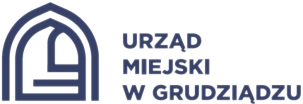      instytucja do której kierowany jest wniosek*WNIOSEKO WYDANIE ZEZWOLENIA KATEGORII II / III / IV NA PRZEJAZD POJAZDU NIENORMATYWNEGO NA OKRES 
MIESIĄCA / 6 MIESIĘCY / 12 MIESIĘCY / 24 MIESIĘCY OZNACZENIE  WNIOSKODAWCY – DANE FIRMY / DANE OSOBOWE, TELEFON KONTAKTOWYdrukowane litery lub pieczęć firmowaNIP/KRS 						PESEL  WNOSZĘ O WYDANIE ZEZWOLENIA NA PRZEJAZD W TERMINIE:          od				           do po drogach publicznych, z wyjątkiem dróg ekspresowych i autostrad, pojazdu nienormatywnego, którego: długość nie przekracza:         	15 m dla pojedynczego pojazdu 	23 m dla zespołu pojazdu 	30 m dla zespołu pojazdów o osiach skrętnychszerokość nie przekracza:          	3,2 m 		3,4 m		4,0 mwysokość nie przekracza 4,3 m naciski osi nie są większe od dopuszczalnychrzeczywista masa całkowita nie jest większa od dopuszczalnejrzeczywista masa całkowita nie przekracza 60tDANE OSOBY WYZNACZONEJ PRZEZ WNIOSKODAWCĘ DO KONTAKTUDLA PODMIOTU: nazwa i adresZałącznik:Dowód wniesienia opłaty za wydanie zezwoleniaczytelny podpis * Wpisać odpowiednio nazwę i adres właściwego starosty, właściwego naczelnika urzędu celnego-skarbowego albo Generalnego Dyrektora Dróg Krajowych i Autostrad.